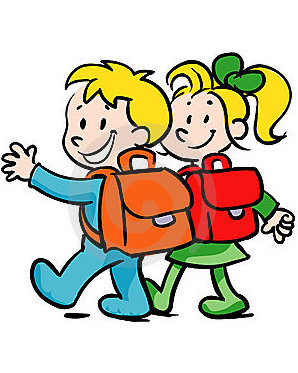 Kedves 1.a osztályos Gyerekek!Hamarosan Ti is iskolánk első osztályos tanulói lesztek.A közös munkához az alábbi tanszerekre lesz szükségünk:Tolltartó 3 db HB-s ceruza 2 db postairon (vastag)hegyező ( tartályos)színes ceruzakészlet ( minimum 10 szín)+ 1 db zöld ceruzaÍrás - Olvasás:3 db 1. osztályos vonalas füzet  (14-32)Matematika2 db négyzetrácsos füzet 1 doboz számolókorong (piros-kék)számolópálcika (1 csomag)1 db mérőszalag2 db dobókockafelakasztható textilzsák vagy kis méretű ajándéktasak korong és pálcika tárolásáraRajz, technika1 db névvel ellátott, beborított cipősdoboz vagy műanyag fedeles doboz1-1 csomag gyurma (színes és fehér)12 gombos vízfesték2-es, 6-os, 10-es ecset (1-1 db)6-os tempera + 1 db fehér tempera12 db-os zsírkrétaecsettál (500 g-os kerek vajas doboz)festékkeverő táltörlőrongypapírvágó olló (ami jól vág)1 csomag fénymásoló papír3 csomag írólap 1 csomag négyzet alakú origami papír6 db A4-es színes fotókarton (arany, fekete, piros, sötétzöld, kék, bordó)1 db ragasztó stift (Pritt 40g-os)1 db folyékony ragasztó (Technokol 60g)1 db cellux ragasztó (2 cm-es)20 db hurkapálcaTestneveléstornazsák2 pár fehér zokni1 db rövid fekete vagy sötétkék nadrág2 db fehér póló1 db szabadidőruházattornacipő (fehér talpú)Egyéb 3 db sima füzet1 db üzenő füzet (bármilyen kis méretű füzet)4 db A4-es gumis mappaváltócipő (nem papucs)konyharuha a tízóraizáshoz10 db normál méretű boríték1 db igazolványkép (ezt a barátkozóra kérem)Kérlek Titeket, hogy mindenre írjátok rá, vagy bele a gyermek monogramját, illetve a füzetek is legyenek felcímkézve, névvel ellátva!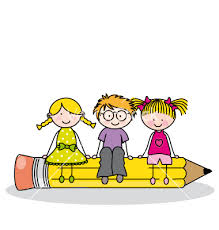 Sok szeretettel várlak az iskolában! Marcsi néni